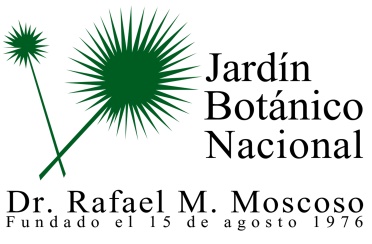 Índice documentos Febrero 2020.Índices de las estadísticas institucionalesVisitas 